Eighth Woodcock & Snipe Workshop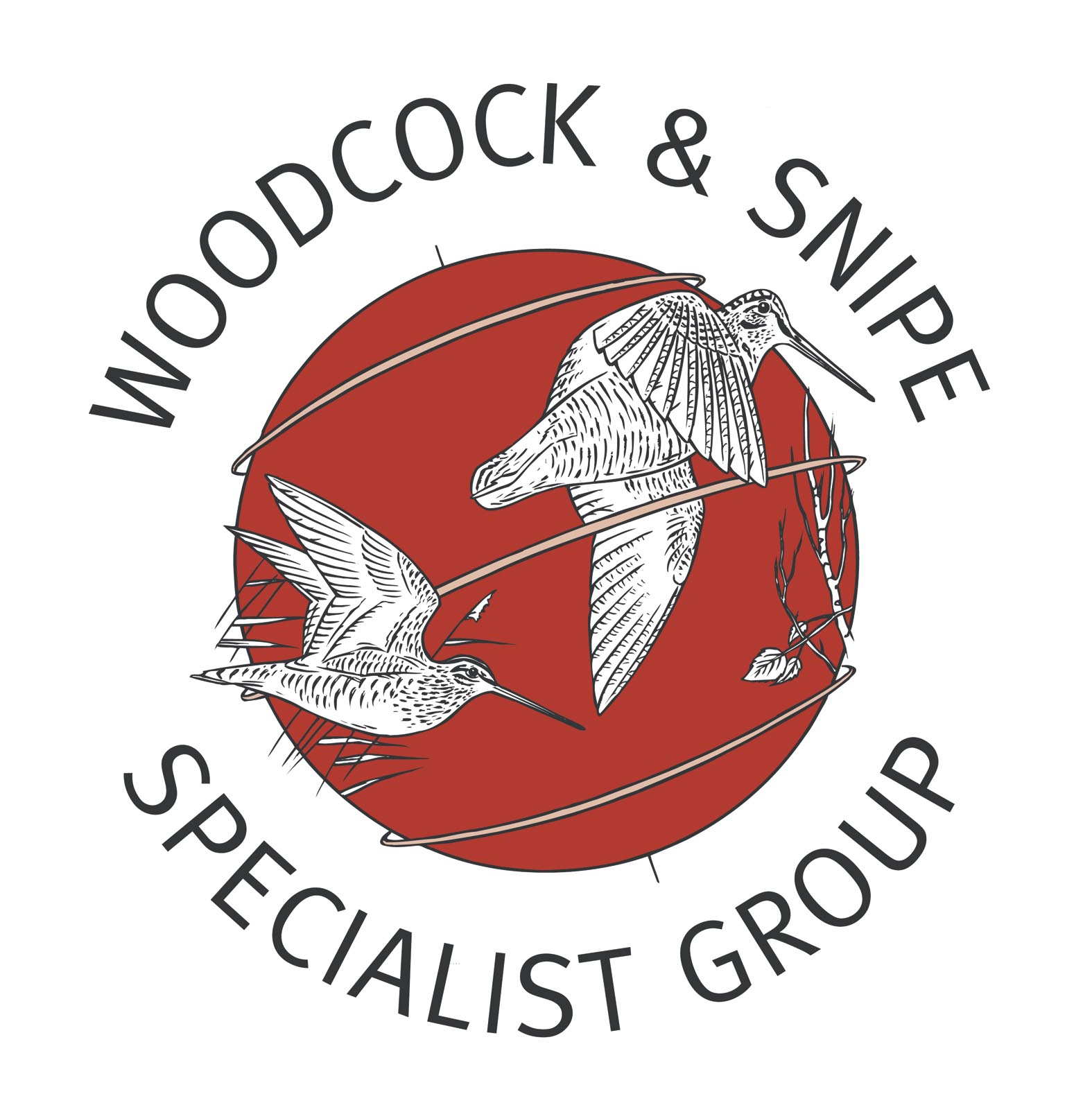 9th – 11th May 2017 Madalena, Pico Island (Azores, Portugal)Registration formPlease complete and send to wssg.workshop.2017@gmail.com before  31 March 2017Name: Mrs/mrInstitution:Address:Country:Telephone:E.mail:Communications: - I do not intend to present any communication - I intend to present:an oral communication, entitled:and/ora poster, entitled:Attention:If you want to present more than one communication of one type, add a box (copy the existing).Proceedings:Do you intend to submit a manuscript(s) of the communication(s) for the workshop proceedings? - Yes              - NoPlease notice that:-  abstracts must be sent until 31 March 2017;-  manuscripts must be submitted until May 31, 2017;